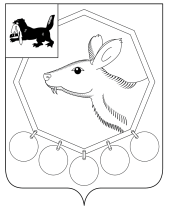 17.10.2023 № 36/3 РОССИЙСКАЯ ФЕДЕРАЦИЯИРКУТСКАЯ ОБЛАСТЬМУНИЦИПАЛЬНОЕ ОБРАЗОВАНИЕ«БАЯНДАЕВСКИЙ РАЙОН»ДУМАРЕШЕНИЕО ВНЕСЕНИИ ИЗМЕНЕНИЙ В ПОЛОЖЕНИЕ О КОНТРОЛЬНО-СЧЕТНОЙ ПАЛАТЕ МУНИЦИПАЛЬНОГО ОБРАЗОВАНИЯ «БАЯНДАЕВСКИЙ РАЙОН»             В соответствии со ст. ст. 7, 35 Федерального закона от 06.10.2003г. № 131-ФЗ «Об общих принципах  организации местного самоуправления в Российской Федерации»  и руководствуясь ст.ст. 27, 47 Устава МО «Баяндаевский район», в связи с приведением муниципальных правовых актов в соответствие с действующим законодательствомДУМА РЕШИЛА:Внести следующие изменения в Положение о Контрольно-счетной палате МО «Баяндаевский район», утвержденное решением Думы МО «Баяндаевский район» от 04.10.2011 №21/5:- в статье 24 часть 2 изложить в следующей редакции: «Порядок оплаты труда Председателя Контрольно-счетной палаты производится в соответствии с порядком изложенным в Положении об оплате труда выборных должностных лиц местного самоуправления в Баяндаевском муниципальном районе.Размер оплаты труда Председателя Контрольно-счетной палаты, не может быть ниже процентного соотношения, установленного Законом Иркутской области от 05.07.2023 N 97-ОЗ "Об отдельных вопросах материального и социального обеспечения лиц, замещающих муниципальные должности в контрольно-счетных органах муниципальных образований Иркутской области", к размеру оплаты труда главы муниципального образования без учета выплат за работу со сведениями, составляющими государственную тайну.Индексация денежного вознаграждения, денежного поощрения и иных дополнительных выплат Председателю Контрольно-счетной палаты, производится муниципальными правовыми актами в соответствии с законодательством.Оплата труда Председателя Контрольно-счетной палаты производится за счет бюджетных ассигнований, предусмотренных в бюджете муниципального образования «Баяндаевский район» на содержание Контрольно-счетной палаты муниципального образования «Баяндаевский район».»;- в статье 24 часть 4 изложить в следующей редакции:«Председателю Контрольно-счетной палаты предусматривается ежемесячная доплата к страховой пенсии по старости, страховой пенсии по инвалидности, назначенным в соответствии с Федеральным законом от 28 декабря 2013 года N 400-ФЗ "О страховых пенсиях", пенсии, назначенной в соответствии с Законом Российской Федерации от 19 апреля 1991 года N 1032-1 "О занятости населения в Российской Федерации" (далее - ежемесячная доплата к страховой пенсии).Ежемесячная доплата к страховой пенсии устанавливается Председателю Контрольно-счетной палаты при прекращении полномочий с выходом в соответствии с федеральным законодательством на страховую пенсию по старости, страховую пенсию по инвалидности, при наличии стажа муниципальной службы не менее пятнадцати лет.В стаж муниципальной службы для назначения ежемесячной доплаты к страховой пенсии включаются (засчитываются) периоды замещения должностей, установленные законодательством о порядке исчисления стажа муниципальной службы для назначения муниципальным служащим пенсии за выслугу лет.Право на получение ежемесячной доплаты к страховой пенсии не возникает у лица, замещавшего должность Председателя Контрольно-счетной палаты, полномочия которого прекращены досрочно в связи с:1) вступлением в законную силу обвинительного приговора суда в отношении его;2) подачей письменного заявления об отставке;3) нарушением требований законодательства Российской Федерации при осуществлении возложенных на него должностных полномочий или злоупотреблением должностными полномочиями, если за решение о досрочном освобождении такого должностного лица проголосовало большинство от установленного числа депутатов представительного органа муниципального образования.Выплата ежемесячной доплаты к страховой пенсии лицу, замещавшему должность Председателя Контрольно-счетной палаты, прекращается в следующих случаях:1) назначение в соответствии с законодательством Российской Федерации, субъектов Российской Федерации пенсии за выслугу лет либо иных ежемесячных выплат, связанных с замещением государственной должности Российской Федерации, должности федеральной государственной службы, государственной должности субъекта Российской Федерации, должности государственной гражданской службы субъекта Российской Федерации, муниципальной должности, должности муниципальной службы;2) смерть лица, получающего ежемесячную доплату к страховой пенсии, признание его безвестно отсутствующим, объявление умершим в порядке, установленном федеральными законами.Назначение и выплата ежемесячной доплаты к страховой пенсии Председателю Контрольно-счетной палаты производится в соответствии с порядком назначения и выплаты ежемесячной доплаты к страховой пенсии мэру муниципального образования «Баяндаевский район».».Опубликовать настоящее решение в районной газете «Заря» и разместить на официальном сайте МО «Баяндаевский район» в информационно-телекоммуникационной сети «Интернет». Настоящее решение вступает в силу с момента его официального опубликования и распространяется на правоотношения, возникшие с 1 октября 2023 года.  Председатель Думы                                                                                                                                  МО «Баяндаевский район»                                                                                                                        В.Т. Еликов                                                                 Мэр МО «Баяндаевский район»                            А.П. Табинаевс. Баяндай _____________2023 года   № __